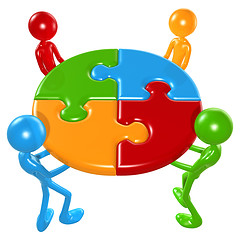 Medobčinska pobuda: Čezmejno e-sodelovanje v e-regijihttp://eRegion.eu/Initiative/Members N o v i c e   Junij   2017Vsebinahttp://eRegion.eu/Initiative/Periodical-ReportsUgotovitve in priporočila delavnice E-promocija kulturne dediščine in turizma, ki je bila 17. maja v LjubljaniObjave v zvezi s 300-to obletnico rojstva cesarice Marije Terezije: prispevki kulturni dediščiniSestanek Od ustanovne listine novomeške gimnazije leta 1746 do Dolenjske akademske pobude leta 2017 v Novem mestu 8. septembraNovi člani pobude Ugotovitve in priporočila delavnice E-promocija kulturne dediščine in turizma, ki je bila 17. maja v LjubljaniPosredovane ideje o problemih in njihovih možnih rešitvah so objavljene na Cultural Heritage & Tourism Cross-border ePromotion Workshop, http://eregion.eu/17-5-2017-cultural-heritage-tourism-cross-border-epromotion-workshop. Razvrščene so v štirih sklopih, kot je bila razprava v štirih panelih:Historic Villages & Towns Network PerspectiveCastles & Museums Network PerspectiveRiver Basins Network PerspectiveNational Institutions PerspectiveZapisala jih je Marjetka Kanjir, višja svetovalka v enoti za uvajanje kohezijske politikeMinistrstvo za kulturo Republike Slovenije, Marjetka.Kanjir@gov.si.Objave v zvezi s 300-to obletnico rojstva cesarice Marije Terezije: prispevki kulturni dediščiniV okviru priprav na 2018 – Leto evropske kulturne dediščine, so aktualne objave povezav na dogodke in dokumente v zvezi s delom in prispevkom cesarice Marije Terezije. V času njene vladavine so se zgodile mnoge stvari, ki so bile pomembne in koristne za Slovenke in Slovence v tedanjem cesarstvu. Na spletni strani Cultural Heritage, http://eregion.eu/initiative/members/cultural-heritage so objavljene naslednje povezave, s katerimi se pridružujemo proslavljanju 300-te obletnice njenega rojstva:Maria Theresa & Slovenia (13 May 1717 – 29 November 1780): The 300th anniversary of birth of one of the most important European sovereigns
Maria Theresa – Wikipedia
Maria Theresa: Strategist – Mother – Reformer. Exhibition, Vienna, 15 March to 29 November 2017Maria Theresa Founding Charter of the Novo Mesto Grammar School 1746. Empress Maria Theresa, Vienna, August 8, 1746
Cesarica Marija Terezija Ustanovna listina novomeške gimnazije 1746Maria Theresa & SloveniaMaria Theresa ‒ an Enlightened Reformer and Grandmother of Central Europe. International Scientific Conference
Program
Milko Kos Historical Institute, Research Centre of the Slovenian Academy of Sciences and Arts, Ljubljana
Dr. Miha Preinfalk, Senior Research Fellow & Mag. Barbara Šterbenc Svetina, Administrative AssistantMarking of the 300th anniversary of the birth of Empress Maria Theresa
City Municipality of Novo mesto
Dr. Vida Čadonič Špelič, Director, Municipal AdministrationAt the 300th Anniversary of the Birth of Maria Theresa. Jurij Vega Gymnasium Idrija. By Janez KavčičVabimo Vas, da za objavo predlagate dodatne povezave.Sestanek Od ustanovne listine novomeške gimnazije leta 1746 do Dolenjske akademske pobude leta 2017 v Novem mestu 8. septembraObjavljen je sestanek Od ustanovne listine novomeške gimnazije leta 1746 do Dolenjske akademske pobude leta 2017 , ki bo 8. septembra v knjižnici Frančiškanskega samostana v Novem mestu (From Maria Theresa Novo mesto Gymnasium Charter in 1746 to Dolenjska Academic Initiative in 2017http://eregion.eu/8-9-2017-maria-theresa-gymnasium-1746-dolenjska-academic-initiative-2017). V knjižnici hranijo prepis originala odločbe cesarice Marije Terezije o ustanovitvi državne gimnazije v Novem mestu z dne 8. avgusta 1746.Cilj sestanka je spodbuditi razpravo o tem, kako v Novem mestu s koordiniranimi akcijami izrabljanja interneta (spletnih strani) pospešiti čezmejno e-promocijo kulturne dediščine in turizma.Sestanek, ki bo v slovenskem jeziku, soorganizirajo:Inter-Municipality Initiative: Cross-border eCollaboration in the eRegionsMarking of the 300th anniversary of the birth of Empress Maria Theresa CommitteeGymnasium Novo mesto Graduation Class 1960Novo mesto – Historic Villages & Towns Network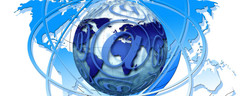 The eRegion portal is powered by SRC d.o.o. LjubljanaNovi člani pobudehttp://eregion.eu/initiative/members/neighboring-municipalitiesMunicipality of Sveta Ana in Slovenske goriceSilvo Slaček, MayorRenata Trajbar Kurbus, Director, Municipality Admnisistrationhttp://eregion.eu/initiative/members/tourist-organizationsSlovenian Tourist BoardNataša Hočevar, M.Sc., Head, Research, Development, Innovation, and EU Projects Departmenthttp://eregion.eu/initiative/members/cultural-heritage BrdaTina Novak Samec, Director, Brda, Dobrovo - Tourist information CentreTina.Novak.Samec@Brda.siKrkavčeMihael Goja, Krkavče Delegate, Local Community Šmarje, Town Municipality of KoperOndina Reja, Owner, Living Museum – Vrešje HousPatricijo Ternav, Owner, Olive Oil Mill House (Torkla)Vipavski KrižHarij Bat, President, Local Community Vipavski Križ, Municipality of AjdovščinaMarjan Brataševec, President, Tourist Association Vipavski KrižLjubo Žgavc, Head, Institute Vipavski KrižSonja Mužina, Head, Tourist Information Centre – TIC AjdovščinaFather Marjan Potočnik, Guardian, Capuchin Monastery St. Francis Vipavski KrižOskar Birsa, Owner, Tourist Farm Birsa, DobravljeSilva and Jordan Cigoj, Owners, Tourist Farm Arkade, ČrničeNovo mesto Vida Čadonič Špelič, Ph.D., Director, Municipality Administration, Town Municipality of Novo mestoSimona Mele, Director  & Matjaž Pavlin, Conusellor, Kompas – Tourist Information Center – TIC Novo mestoJasna Dokl Osolnik, Director, Museum of Dolenjska, Novo mestoVojko Grobovšek, Tour Guides Coordinator, Cars and Caravans IMV Museum CollectionSilvester Fabijan, Parish Priest, St. Nicholas Cathedral Novo mestoIgor Zevnik, Front Desk Manager, Hotel Krka Novo mestoMarjanca Trščinar Antič, Marketing, Hotel Center Novo mestoSlavko Vidmar, Director, Restaurant Loka Novo mestoBorut Jakše, Owner, Restaurant Jakše Novo mestoRok Vovko, Owner, Restaurant & Apartments Vovko, Ratež, BrusniceBoštjan Predovič, Owner, Restaurant Boheja Novo mestoSveta Ana in Slovenske GoriceSilvo Slaček, Mayor, Municipality of Sveta Ana Viktor Kapl, President, Wine Producers Association Sveta AnaFeliks Berič, President, Tourist Association Sveta AnaEvgen Simonič, Owner, Production of Vinegar SimoničMiran Kolarič, Owner, Production of Oil Kolarič, Jurovski DolViktor Kapl, Owner, Farm KaplNatalija Monika Eder – Kramberger, Owner, Restaurant EderTatjana in Dušan Mihelič, Owners, Tourist Farm Rožengrunt by MiheličStična Borut Finec, President, Local Community StičnaDavid Mrvar, President, Tourist Association StičnaNataša Polajnar Frelih, M.Sc., Director, Slovene Museum of ChristianityFather Janez Novak, Abbot & Father Maksmilijan File, Prior, Stična Abbey with the Retreat Center – the only operating Cistercian Monastery in Slovenia Miha Genorio, Director, Zavod prijetno domače Ivančna goricaBorut Žaren, Owner, Tourist Village Pristava, StičnaVelika NedeljaKarmen Štumberger, M.Sc.Head, Departmernt of Economy, Municipality of OrmožSimona Kosi, Acting Director, Institute for Tourism, Culture and Sport, Municipality of OrmožMarjan Mušič, President, Local Community Velika NedeljaAnton Žumbar, President, Cultural Association Simon Gregorčič Velika Nedelja & Principal, Basic School Velika NedeljaNevenka Korpič, Custodian, Velika Nedelja Castle & Museum of PtujFather Janko Štampar, Prior, Teutonic Order & Velika Nedelja Parish ChurchFranci Cvetko, Owner, Kogl Winery, Velika NedeljaSonja Ozmec, Owner, Sonja Ozmec Tourist Farm & Accommodation, Senešci, Velika Nedelja  VipavaIris Skočaj, M.Sc., Director, Tourist Information Center – TIC VipavaSimon Žorž, President, Local Community Goče, Municipality of VipavaDavorin & Jelka Mesesnel, Owners, Cejko Farm & Restaurant, Goče, Vipavahttp://eregion.eu/countries/slovenia/castles-museums Ormož CastleNevenka Korpič, Curator, Regional Museum Ptuj-Ormož –Ormož Velika Nedelja Castle & Museum of PtujNevenka Korpič, Curatorhttp://eregion.eu/initiative/members/companiesPomurske mlekarne d.d. Murska SobotaRobert Serec, MBA IMD, CEOhttp://eregion.eu/initiative/members/institutes Historical Archives LjubljanaMitja Sadek, M.Sc., Directorhttp://eregion.eu/initiative/members/universities Faculty of Arts, University of MariborAleš Maver, Ph.D., Assistant Professor, Department of HistoryFaculty of Humanities, University of PrimorskaIrena Lazar, Ph.D., Professor & DeanAlenka Tomaž, Ph.D., Assistan ProfessorZrinka Mileusnić, Ph.d., Assistant ProfessorERUDIO School of Sustainable Tourism LjubljanaNatalija Majsova, Ph.D., Assistant Professor & Research AssociateThe Third Age University Ljubljana Marija Pisljar, Student, - Italian Language ClassAssociation Most – Third Age University AjdovščinaMaria Irene Mislej, Ph.D., Journalist & Art Historian, Art History GroupUniversity for the Third Age Ilirska Bistrica Nevenka Tomšič, Directorhttp://eregion.eu/initiative/members/international-associates Cross-border eCollaboration ConsortiumInstitute for Advanced Management Systems Research – IAMSR, Turku, FinlandChrister Carlsson, DSc, Professor of Managememnt SciencePirkko Walden, DSc, Professor of Information SstemsUniversity College Dublin, IrelandMatt Glowatz, Lecturer / Assistant Professor & Academic Coordinator for International StudentsManagement Information Systems, UCD Centre for the Future of Learning, College of BusinessUniversity of Maribor, SloveniaJože Gričar, Ph.D., Professor Emeritus, Program Coordinator, Inter-Municipality Initiative: Cross-border eCollaboration in the eRegions & Member of Assembly and Member of the Board, Central-European Service for Cross-Border Initiatives (CESCI), BudapestUniversity of Łódź, PolandMarian Niedźwiedziński, Ph.D., Professor & Head, Business Informatics Department, School of Economy and SociologyDeakin University, Melbourne, AustraliaNilmini Wickramasinghe, Ph.D., Professor-Director Health Informatics ManagementEpworth HealthCare, Office of the Pro Vice-Chancellor, Faculty of Health, Deakin University, Melbourne Burwood Campus, AustraliaHarbin Institute of Technology, ChinaDoug Vogel, Ph,D., Professor of Information Systems & Chief Academic DirectorManagement Science and Engineering, Harbin Institute of Technology, Harbin Institute of Technology, China & Director, Transformational Pty Ltd, Dawesville, Western Australia & Association for Information Systems – AIS Past PresidentFHS St. Gallen University of Applied Sciences, SwitzerlandHans-Dieter Zimmermann, Ph.D., Senior Lecturer, Researcher & EditorInstitute for Information and Process ManagementNovim članom pobude izrekamo dobrodošlico in želimo uspešno sodelovanje!Želimo Vam prijetno dopustovanje!Z lepimi pozdravi, Jože Gričar, programski koordinator 	Gricar@FOV.Uni-Mb.si